CORRECTIONLa division euclidienneTrouver le nombre qui permet d’approcher au plus près du résultat sans le dépasser : Calculer en ligne.Sonia et Pauline remplissent des boîtes avec des balles de tennis. Elles ont 29 balles.Combien de boîtes de 4 balles les enfants peuvent-ils remplir ?29 = (4 x 7) + 1Les enfants peuvent remplir 7 boites de 4 balles.Combien reste-t-il de balles ? Il reste une balle.C'est le déjeuner. 50 enfants sont déjà dans la salle de restaurant scolaire. Ils s'assoient 8 par table. Une table est incomplète.Combien y a-t-il de tables complètes?50 = (8 x 6) + 2 Il y a 6 tables complètes.Combien y a-t-il d'enfants sur la table incomplète ?Il y a 2 enfants sur la table incomplète.                                Exercices d’application fiche 107 page 134 n : 1 – 2 – 3Les enfants collent des images d’animaux dans leur album.Ils mettent 6 images par page. Coline a 19 images, Kévin en a 35, Paolo 44 et Samira 49. Complète le tableau.Complète.24 = 3 x 8                41 = 5 fois 8 plus 1             41 = (8 x 5) + 132 = 4 x 8                28 = 3 fois 8 plus 4             28 = (8 x 3) + 440 = 5 x 8                35 = 4 fois 8 plus 3             35 = (8 x 4) + 3 48 = 6 x 8                42 = 5 fois 8 plus 2             42 = (8 x 5) + 2                                49 = 6 fois 8 plus 1             49 = (8 x 6) + 1Combien de fois 4 ? Complète les égalités.13 = (4 x 3) + 1                  17 = (4 x 4) + 114 = (4 x 3) + 2                  28 = (4 x 7) + 015 = (4 x 3) + 3                  30 = (4 x 7) + 2    16 = (4 x 4) + 0                  32 = (4 x 8) + 0Collège des Dominicaines de notre Dame de la Délivrande – Araya-Classe : CE2                                                                Mai 2020 – 2ème semaineNom : ________________________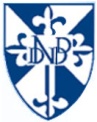 30  >  4 x 740  >  9 x 434  >  4 x 820 > 6 x 320 > 3 x 620 > 2 x 719 > 5 x 319  >  2 x 9 19 > 6 x 323 > 4 x 550 > 9 x 523 > 2 x 8 13 = (3 x 4 ) + 1 17 = (3 x 5 ) + 2 25 = (3 x 8 ) + 1 38 = (5 x 7 ) + 3 49 = (5 x 9 ) + 4 40 = (6 x 6 ) + 4 45 = (7 x 6 ) + 3 50 = (8 x 6 ) + 2= (9 x 9 ) + 4Nombre d’imagesNombre de pages complètesNombre d’images sur la page suivanteColine1931Kévin3555Paolo4472Samira4981